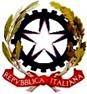 MINISTERO DELL’ISTRUZIONE E DEL MERITOISTITUTO COMPRENSIVO STATALE "CINQUE GIORNATE " VIALE MUGELLO, 5 - 20137 MILANOCodice meccanografico MIIC8DX00L – codice fiscale 80114030150 Scuola primaria viale Mugello,5-Tel.0288448734Scuola secondaria di 1° grado via Cipro, 2 Milano Tel.0288448775e-mail miic8dx00l@istruzione.it – sito internet: www.iccinquegiornate.edu.itMODULO DI AUTORIZZAZIONE PER USCITA / VISITA D’ISTRUZIONE/ VIAGGIO DI ISTRUZIONESCUOLA PRIMARIASCUOLA SECONDARIA 1° GRADO ANNO SCOLASTICO ……………….Proposta del Consiglio diClasseInterclasse n. …………........... .. del ……………………................…l… sottoscritt……. Ins…..............…………………………….................……………….a nome del CdC……....… CdIC…….....CHIEDEL’autorizzazione ad effettuareVISITA GUIDATAGITA SCOLASTICAVIAGGIO DI ISTRUZIONEne….. giorn…………………...........…………………………, ora di partenza…….........…….ora di rientro……….................….ITINERARIO E PROGRAMMA DI VISITA………………………………………………………………………………..................................................…………………………………………………………….………………………………………………………………………………..................................................…………………………………………………………….………………………………………………………………………………..................................................…………………………………………………………….………………………………………………………………………………..................................................…………………………………………………………….………………………………………………………………………………..................................................…………………………………………………………….………………………………………………………………………………..................................................…………………………………………………………….………………………………………………………………………………..................................................…………………………………………………………….N.B. Ai fini della richiesta di preventivo, specificare se è necessaria la richiesta di:guida turisticasorveglianza educativa per personale notturnoAltro……………………….N.B. Ai fini della richiesta di preventivo, specificare se:La prenotazione dell’uscita è gratuita:A cura del docenteA cura della segreteria entro il ……………..La prenotazione dell’uscita è pagamento (*a cura della segreteria)Note: ……………………………………………………………………..................................................…………………………………………(Es. eventuali adesioni già concordate o contatti intercorsi da allegare, ecc… )Totale alunni partecipanti………Di cui: Alunni DVA (senza gratuità ISEE) n° ........…; Alunni DVA (con gratuità ISEE) n° .......….; Alunni con Gratuità ISEE n°	;Totale accompagnatori partecipanti…………….....................……….…MEZZO DI TRASPORTO ATMATM Area4TrenoAltro…………………………………………………..*Pullman/Agenzia privata	(*a cura della segreteria)COSTO DEL VIAGGIO*(*a cura della segreteria)Spesa pro capite: €	per trasporto*Spesa pro capite: €	per costo ingresso/attività/altroSpesa pro capite complessiva: €	*MODALITA’ DI PAGAMENTO (tramite piattaforma Pago in Rete):a carico del singolo alunno per la classe  	a carico del/dei rappresentante/i di classe:L'USCITA:comporta	NON comporta l'assunzione di un pasto confezionato da................................................prevede	NON prevede la presenza dei genitori Sigg.........................................................................Con la presente si attesta che: TUTTI i genitorihanno sottoscritto individuale autorizzazione all'uscita progettatasono al corrente del programmainoltre, all’uscita dalla scuola sarà verificato che ciascun alunno sia in possesso di valido documento d'identificazioneASSUNZIONE DI RESPONSABILITA’Docente responsabile della visita guidata: Ins. ……………………………………………………………SCUOLA PRIMARIAFirma dei docenti accompagnatori ed eventuali supplenti per l’assunzione all’obbligo di vigilanza edelle responsabilità di cui all’art. 2047 del G.C. e Legge 11/07/1980 n. 312Ins. ………………………………………...........…	Ins. ………….........………………………………..Ins. ………………………………………...........…	Ins. ………….........………………………………..Per alunni diversamente abili	Ins. ……………………………………....………….SCUOLA SECONDARIAFIRME DEL CONSIGLIO DI CLASSE (SOLO PER VIAGGI DI ISTRUZIONE)IRC/Alternativa	................................................................................................................................Italiano	................................................................................................................................Storia/geografia	................................................................................................................................Sc. Matematica	................................................................................................................................Lingua straniera 1	................................................................................................................................Lingua straniera 2	................................................................................................................................Tecnologia	................................................................................................................................Arte e immagine	................................................................................................................................Musica	................................................................................................................................Scienze motorie	................................................................................................................................Sostegno	................................................................................................................................Altri	................................................................................................................................Milano, …....................................................Il Docente organizzatore	Il Dirigente ScolasticoDott.ssa Clara Atorino(Firma autografa sostituita a mezzo stampa ex art. 3 c. 2 D.lgs. 39/93)Classe                                                      N° alunni partecipanti	di cui:Alunni DVA (senza gratuità ISEE)	n°	;Alunni DVA (con gratuità ISEE)	n°	;Alunni con Gratuità ISEE	n°	;N° alunni non partecipanti n°…	;Classe                                                      N° alunni partecipanti	di cui:Alunni DVA (senza gratuità ISEE)	n°	;Alunni DVA (con gratuità ISEE)	n°	;Alunni con Gratuità ISEE	n°	;N° alunni non partecipanti n°	;Classe                                                      N° alunni partecipanti	di cui:Alunni DVA (senza gratuità ISEE)	n°	;Alunni DVA (con gratuità ISEE)	n°	;Alunni con Gratuità ISEE	n°	;N° alunni non partecipanti n°…	;Classe                                                      N° alunni partecipanti	di cui:Alunni DVA (senza gratuità ISEE)	n°	;Alunni DVA (con gratuità ISEE)	n°	;Alunni con Gratuità ISEE	n°	;N° alunni non partecipanti n°…	;Classe…… sez…..Nominativo ……………………………….. Cell. ………………… Email .………………………………..….Classe…… sez…..Nominativo ……………………………….. Cell. ………………… Email .………………………………..….Classe…… sez…..Nominativo ……………………………….. Cell. ………………… Email .………………………………..….Classe…… sez…..Nominativo ……………………………….. Cell. ………………… Email .………………………………..….